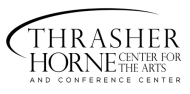 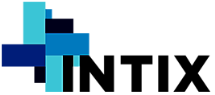 INTERNATIONALTICKETING ASSOCIATIONPowerful Connections for industry Professionals «tixnum»CLAIM CHECKClaim any items prior to leaving Do NOT leave items overnight(307)733-5771«tixnum»